Université Sultan Moulay Slimane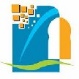 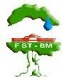 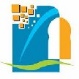 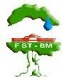 Faculté des Sciences et Techniques Département de PhysiqueBéni-MellalFilière Ingénieur d’Etat « Génie Physique : Matériaux et Energie »ObjectifDe nos jours, le métier de l’ingénieur a pris une dimension internationale inséparable de la mondialisation de l’économie. L’ingénieur est un cadre qui prend des décisions et assume des responsabilités au sein de l’entreprise. Il doit avoir de solides connaissances scientifiques de base et savoir développer une bonne méthodologie. L’objectif de la filière ingénieur « génie physique » est de former des ingénieurs de métier, présentant de telles qualités, capables de répondre aux besoins des industriels et des laboratoires de recherche. Par ailleurs, afin de développer son économie et diversifier ses ressources, le Maroc s’est engagé dans plusieurs chantiers structurants, dont nous citons entre autres, les nanotechnologies, les énergies renouvelables, l’automobile, …Deux programmes d’orientation, en option, sont offerts aux étudiants afin d’approfondir leurs connaissances dans l’une des spécialités :Option : MatériauxL’objectif de la spécialité matériaux est de développer les compétences de l’étudiant afin d’acquérir des bases solides en nanostructures et matériaux avancés, simulation avancée des matériaux, physico-chimie des surfaces, techniques d’élaboration et de caractérisation des matériaux, matériaux pour l’électronique et l’optoélectronique, photovoltaïque et matériaux appliqués.Option : EnergieLe but recherché de la spécialité énergie est d’élargir au cœur de la formation acquise les compétences de l’étudiant en systèmes thermiques solaires et applications, calcul numérique des écoulements et transferts, froid industriel et génie climatique, efficacité énergétique, turbomachines, photovoltaïque et matériaux appliqués.Homme de communication, l’ingénieur travaille en équipe, doit savoir animer un groupe, exposer un projet, comprendre le fonctionnement de l’entreprise et ses objectifs et s’exprimer en langues étrangères. Afin de former l’ingénieur de demain, ayant un tel profil, l’architecture de la présente filière « génie physique » se caractérise par laconjugaison d’une formation scientifique de base pluridisciplinaire, d’une formation de spécialité et par une formation humaine et professionnelle.De nos jours, le métier de l’ingénieur a pris une dimension internationale inséparable de la mondialisation de l’économie. L’ingénieur est un cadre qui prend des décisions et assume des responsabilités au sein de l’entreprise. Il doit avoir de solides connaissances scientifiques de base et savoir développer une bonne méthodologie. L’objectif de la filière ingénieur « génie physique » est de former des ingénieurs de métier, présentant de telles qualités, capables de répondre aux besoins des industriels et des laboratoires de recherche. Par ailleurs, afin de développer son économie et diversifier ses ressources, le Maroc s’est engagé dans plusieurs chantiers structurants, dont nous citons entre autres, les nanotechnologies, les énergies renouvelables, l’automobile, …Deux programmes d’orientation, en option, sont offerts aux étudiants afin d’approfondir leurs connaissances dans l’une des spécialités :Option : MatériauxL’objectif de la spécialité matériaux est de développer les compétences de l’étudiant afin d’acquérir des bases solides en nanostructures et matériaux avancés, simulation avancée des matériaux, physico-chimie des surfaces, techniques d’élaboration et de caractérisation des matériaux, matériaux pour l’électronique et l’optoélectronique, photovoltaïque et matériaux appliqués.Option : EnergieLe but recherché de la spécialité énergie est d’élargir au cœur de la formation acquise les compétences de l’étudiant en systèmes thermiques solaires et applications, calcul numérique des écoulements et transferts, froid industriel et génie climatique, efficacité énergétique, turbomachines, photovoltaïque et matériaux appliqués.Homme de communication, l’ingénieur travaille en équipe, doit savoir animer un groupe, exposer un projet, comprendre le fonctionnement de l’entreprise et ses objectifs et s’exprimer en langues étrangères. Afin de former l’ingénieur de demain, ayant un tel profil, l’architecture de la présente filière « génie physique » se caractérise par laconjugaison d’une formation scientifique de base pluridisciplinaire, d’une formation de spécialité et par une formation humaine et professionnelle.ContenuSemestre-1Semestre-2ContenuMTC111 : Mathématiques pour l’ingénieur MTC112 : Mécanique des milieux continus MTC113 : Langues et communication MTC114 : Electronique numérique MTC115 : Matériaux pour l’ingénieur MTC116 : Traitement du signalMTC117 : Mécanique des fluides 1 MTC118 : Droit et gestion de l’entrepriseMTC121 : Informatique et analyse numérique MTC122 : ElectrotechniqueMTC123 : Vibrations MTC124 : DAO/CAOMTC125 : Résistance des matériaux / Eléments finis MTC126 : Thermique 1MTC127 : Anglais 1MTC128 : Management industrielSemestre-3Semestre-4MTC231 : Méthodes numériquesMTC232 : Propriétés thermiques des matériaux MTC233 : Thermodynamique de la matière MTC234 : Informatique industrielleMTC235 : Stage cadre 1MTC236 : Electronique de puissance MTC237 : Management de la qualité MTC238 : Anglais scientifiqueOption matériauxMOM241 : Propriétés physique des matériauxMOM242 : Physique statistique et phénomènes de transport MOM243 : Interaction rayonnement matièreMOM244 : Technologie des semiconducteursOption énergieMOE241 : Construction mécanique MOE242 : Mécanique des fluides 2 MOE243 : Machines thermiques MOE244 : Thermique 2Modules communs entre les deux options MTC241 : Communication professionnelle MTC242 : Economie pour l’ingénieur MTC243 : Capteurs et instrumentationMTC244 : Stage cadre 2Semestre-5Semestre-5Option matériaux	Option énergieMOM351 : Simulation numériques en sciences des matériaux	MOE351 : Turbulence / CombustionMOM352 : Nanostructures et matériaux avancés	MOE352 : Systèmes thermiques solaires / Energie éolienne MOM353 : Physico-chimie des surfaces et des interfaces	MOE353 : Froid industriel / Génie climatiqueMOM354 :   Techniques   d’élaboration   et   de  caractérisation  des	MOE354 : Efficacité énergétique matériaux	MOE355 : TurbomachineMOM355 : Dispositifs pour l’électronique et l’optoélectronique	MOE356 : Calcul numérique des écoulements et transferts MOM356 : PolymèresModules communs entre les deux optionsMTC351 : Photovoltaïque et matériaux appliqués MTC352 : Management de l’innovationOption matériaux	Option énergieMOM351 : Simulation numériques en sciences des matériaux	MOE351 : Turbulence / CombustionMOM352 : Nanostructures et matériaux avancés	MOE352 : Systèmes thermiques solaires / Energie éolienne MOM353 : Physico-chimie des surfaces et des interfaces	MOE353 : Froid industriel / Génie climatiqueMOM354 :   Techniques   d’élaboration   et   de  caractérisation  des	MOE354 : Efficacité énergétique matériaux	MOE355 : TurbomachineMOM355 : Dispositifs pour l’électronique et l’optoélectronique	MOE356 : Calcul numérique des écoulements et transferts MOM356 : PolymèresModules communs entre les deux optionsMTC351 : Photovoltaïque et matériaux appliqués MTC352 : Management de l’innovationSemestre-6Semestre-6Conditions d’accèsPFE : Projet de fin des étudesPFE : Projet de fin des étudesConditions d’accèsAccès en première annéeL’accès est ouvert, dans la limite des places offertes, aux candidats :Ayant réussi le concours national commun des écoles d’ingénieurs.Par voie de concours au sein de l’établissement dans la limite des places disponibles, aux titulaires du DEUG, DEUST ou de tout autre diplôme reconnu équivalent, obtenu dans le domaine de formation de la filière, et ayant :Obtenu le DEUST ou DEUG ou équivalent avec au moins la mention Assez Bien;23 ans maximum au 31 décembre de l’année en cours.Accès en deuxième annéeL’accès est ouvert, dans la limite des places disponibles, par voie de concours aux candidats ayant au moins un Bac+3 et ayant :Obtenu le DEUST ou DEUG ou équivalent avec au moins la mention Assez Bien;Obtenu la 3ème année du diplôme Bac+3 avec au moins la mention Assez-Bien ;25 ans maximum au 31 décembre de l’année en cours ;Les pré-requis de la première année de la filière ingénieurs »Génie Physique ».Accès en première annéeL’accès est ouvert, dans la limite des places offertes, aux candidats :Ayant réussi le concours national commun des écoles d’ingénieurs.Par voie de concours au sein de l’établissement dans la limite des places disponibles, aux titulaires du DEUG, DEUST ou de tout autre diplôme reconnu équivalent, obtenu dans le domaine de formation de la filière, et ayant :Obtenu le DEUST ou DEUG ou équivalent avec au moins la mention Assez Bien;23 ans maximum au 31 décembre de l’année en cours.Accès en deuxième annéeL’accès est ouvert, dans la limite des places disponibles, par voie de concours aux candidats ayant au moins un Bac+3 et ayant :Obtenu le DEUST ou DEUG ou équivalent avec au moins la mention Assez Bien;Obtenu la 3ème année du diplôme Bac+3 avec au moins la mention Assez-Bien ;25 ans maximum au 31 décembre de l’année en cours ;Les pré-requis de la première année de la filière ingénieurs »Génie Physique ».Compétences à acquérirLes ingénieurs auront à la fin de leurs cursus des compétences diversifiées dans les domaines des matériaux et de l’énergie. Ces ingénieurs interviennent à toutes les étapes de développement de produits à savoir :La recherche et le développement ;La conception et la conduite des unités de fabrication ;La modélisation des phénomènes physiques. Ces ingénieurs auront les compétences suivantes en :Pour l’option matériaux :Caractérisation et expertise des surfaces et interfaces, connaissances et compétences des matériaux actuels, adaptation avec les matériaux nouveaux, développement des matériaux de demain, …Pour l’option énergie :Pilotage et conception des systèmes énergétiques, techniques de production de l’énergie, efficacité énergétique, dimensionnement des centrales de production del’énergie, capacité d’interagir et de communiquer avec les intervenants dans le domaine de l’énergie, …Les ingénieurs auront à la fin de leurs cursus des compétences diversifiées dans les domaines des matériaux et de l’énergie. Ces ingénieurs interviennent à toutes les étapes de développement de produits à savoir :La recherche et le développement ;La conception et la conduite des unités de fabrication ;La modélisation des phénomènes physiques. Ces ingénieurs auront les compétences suivantes en :Pour l’option matériaux :Caractérisation et expertise des surfaces et interfaces, connaissances et compétences des matériaux actuels, adaptation avec les matériaux nouveaux, développement des matériaux de demain, …Pour l’option énergie :Pilotage et conception des systèmes énergétiques, techniques de production de l’énergie, efficacité énergétique, dimensionnement des centrales de production del’énergie, capacité d’interagir et de communiquer avec les intervenants dans le domaine de l’énergie, …DébouchésCe diplôme confère à son titulaire l’équivalent d’un Master et peut donc préparer une thèse de doctorat dans des domaines variés s’appuyant sur les compétences acquises par le lauréat au cours de son cursus.Avec leurs compétences scientifiques et managériales, les ingénieurs en génie physique accompagnent le Maroc pour l’aboutissement des chantiers structurants dont il est engagé. Ils peuvent aussi créer leurs propres entreprises.Les lauréats peuvent accéder à des postes variés aussi bien dans la production que dans la recherche et développement, dont nous citons : ingénieur de production,ingénieur de fabrication, ingénieur en recherche et développement, chef de projet, ingénieur contrôle qualité, ingénieur de laboratoire.Ce diplôme confère à son titulaire l’équivalent d’un Master et peut donc préparer une thèse de doctorat dans des domaines variés s’appuyant sur les compétences acquises par le lauréat au cours de son cursus.Avec leurs compétences scientifiques et managériales, les ingénieurs en génie physique accompagnent le Maroc pour l’aboutissement des chantiers structurants dont il est engagé. Ils peuvent aussi créer leurs propres entreprises.Les lauréats peuvent accéder à des postes variés aussi bien dans la production que dans la recherche et développement, dont nous citons : ingénieur de production,ingénieur de fabrication, ingénieur en recherche et développement, chef de projet, ingénieur contrôle qualité, ingénieur de laboratoire.ContactPr. Hicham EL MGHARIUniversité Sultan Moulay Slimane, FST-BM, BP 523, 23000, Béni-Mellal (Maroc)E-mail :h.elmghari@usms.maPr. Hicham EL MGHARIUniversité Sultan Moulay Slimane, FST-BM, BP 523, 23000, Béni-Mellal (Maroc)E-mail :h.elmghari@usms.ma